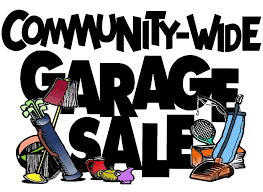 1st Annual Niskayuna Reformed Church Garage SaleSaturday, May 12th, 20189am – 4pmVarious vendors from the community will be selling their goods.Food will be sold by local business, Ario’s Pizza. Cost: $2 admission for parkingVendors: You can reserve a 20x20 foot outdoor spot with full payment of $20 if received by April 26, 2018. Reservations after April 26, 2018 will be $25. No tables are supplied. You must bring your own. Same day setup and takedown. Call (518) 785-5575 for more information